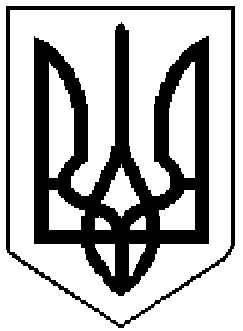 РОГАТИНСЬКА МІСЬКА РАДАІВАНО-ФРАНКІВСЬКОЇ ОБЛАСТІПОЗАЧЕРГОВЕ ЗАСІДАННЯ МІСЬКОЇ КОМІСІЇ З ПИТАНЬ  ТЕХНОГЕННО-ЕКОЛОГІЧНОЇ БЕЗПЕКИ І НАДЗВИЧАЙНИХ  СИТУАЦІЙПРОТОКОЛ     від 18 листопада 2021 року   № 21                 				м. Рогатин                                                                      Початок засідання  – о 10.00 год.                                                                      Закінчено засідання  – о 10.17 год.Присутні:  Голова комісії -  Сергій НасаликЧлени комісії : список додається.Запрошені : список додається .Голова комісії запропонував включити до порядку денного засідання комісії питання   «Про відновлення очної форми навчання в закладах освіти».Пропозицію голови комісії підтримано одноголосно.Порядок денний:1. Про відновлення очної форми навчання в закладах освіти.Доповідає: Романко Г.В. – начальник відділу освіти міської ради 1.СЛУХАЛИ:                              ДОПОВІДАВ :
ВИСТУПИЛИ: Романко Г.В., яка проінформувала про стан вакцинації серед працівників закладів освіти, а також зазначила, що станом на 18.11.2021 року                         у 5-х закладах освіти забезпечено 100% вакцинованих працівників, які отримали дві дози вакцини та надала пропозицію, відновити очну форму навчання у зазначених закладах.Шинкар М.Г. Поставив запитання керівникам закладів охорони здоров’я щодо можливості відновлення очної форми навчання, та про наявні зауваження з цього приводу.Паньківська О.І. Проінформувала про відсутність зауважень.Насалик С.С. Про якість освіти на дистанційній формі навчання.      Голова комісії поставив проєкт рішення на голосування.ВИРІШИЛИ: Рішення №1 «Про відновлення очної форми навчання в закладах освіти», додається.    Результати  голосування  :  За – 18                                                                                                                                                                                                                                                                                                                                                                                                                                                                                                                                                                                                                                                                                                                                                                                                                                                                                                                                                                                                                                                                                                                                                                                                                                                                                                                                                                                                                                                                                                                                                                                                                                                                                                                                                                                                                                                                                                                                                                                                                                                                                                                                                                                                                                                                                                                                                                                                                                                                                                                                                                                                                                                                                                                                                                                                                                                                                                                                                                                                                                                                                                                                                                                                                                                                                                                                                                                                                                                                                                                                                                                                                                                                                                                                                                           Проти – 0                                               Утримались – 02. Про забезпечення електропостачанням закладів охорони здоров’я.Доповідає: Мельник О.Я. – секретар комісії 1.СЛУХАЛИ:                              ДОПОВІДАВ :
ВИСТУПИЛИ: Насалик С.С. ВИРІШИЛИ: Рішення №2 «Про забезпечення електропостачанням закладів охорони здоров’я», додається.    Результати  голосування  :  За – 18                                                                                                                                                                                                                                                                                                                                                                                                                                                                                                                                                                                                                                                                                                                                                                                                                                                                                                                                                                                                                                                                                                                                                                                                                                                                                                                                                                                                                                                                                                                                                                                                                                                                                                                                                                                                                                                                                                                                                                                                                                                                                                                                                                                                                                                                                                                                                                                                                                                                                                                                                                                                                                                                                                                                                                                                                                                                                                                                                                                                                                                                                                                                                                                                                                                                                                                                                                                                                                                                                                                                                                                                                                                                                                                                                                           Проти – 0                                               Утримались – 0       Голова комісії                    	     				Сергій НАСАЛИК       Відповідальний секретар комісії 		               	Олег МЕЛЬНИКПро відновлення очної форми навчання в закладах освіти Романко Г.В. – начальник відділу осівти міської радиПро забезпечення електропостачанням закладів охорони здоров’я.Мельник О.Я. – секретар комісії